МИНИСТЕРСТВО ОБРАЗОВАНИЯ И НАУКИ ЛУГАНСКОЙ НАРОДНОЙ РЕСПУБЛИКИГОУ ВПО ЛУГАНСКИЙ НАЦИОНАЛЬНЫЙ УНИВЕРСИТЕТ ИменИ ВЛАДИМИРА ДАЛЯГОУ ВПО «ДОНЕЦКИЙ НАЦИОНАЛЬНЫЙ УНИВЕРСИТЕТ ИМ. М. ТУГАН-БАРАНОВСКОГО»ГОУ ВПО «ДОНЕЦКАЯ АКАДЕМИЯ УПРАВЛЕНИЯ И ГОСУДАРСТВЕННОЙ СЛУЖБЫ ПРИ ГЛАВЕ ДОНЕЦКОЙ НАРОДНОЙ РЕСПУБЛИКИ»ФГБОУ ВО «КАБАРДИНО-БАЛКАРСКИЙ ГОСУДАРСТВЕННЫЙ УНИВЕРСИТЕТИМ. Х.М. БЕРБЕКОВА»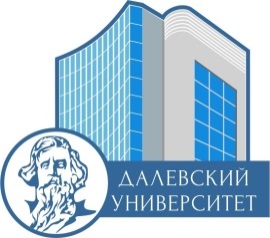 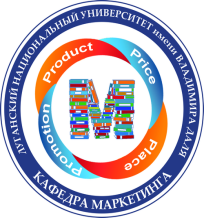 ФАКУЛЬТЕТ УПРАВЛЕНИЯКафедра «МАРКЕТИНГ»IX Международная научно-практическаяконференция«ИННОВАЦИОННЫЕ НАПРАВЛЕНИЯ РАЗВИТИЯ МАРКЕТИНГА: ТЕОРИЯ И ПРАКТИКА»ОРГКОМИТЕТ:Председатель организационного комитетаРябичев В.Д. – ректор Луганского национального университета имени В. Даля, доктор технических наук, профессор.СопредседательВитренко В.А. – проректор по научной работе ЛНУ им. В. Даля, доктор технических наук, профессор.Заместитель председателяМаксимова Т.С. – заведующая кафедрой «Маркетинг» ЛНУ им. В. Даля, доктор экономических наук., профессор.Члени оргкомитетаЛигидов Р.М. – начальник управления образовательной политики Кабардино-Балкарского государственного университет им. Х.М. Бербекова, зав. кафедрой «Менеджмент и маркетинг», к.э.н., доцент (г. Нальчик, РФ);Азарян Е.М. – д.э.н., проф., проректор по научной работе Донецкого национального университета экономики и торговли им. М. Туган-Барановского, зав. каф. «Маркетинг и коммерческое дело»;Барышникова Л.П. – проректор по учебной работе Донецкой академии управления и государственной службы при Главе ДНР, зав. кафедрой «Маркетинг и логистика», д.э.н., профессор (г. Донецк, ДНР);Болдырев К.А. – д.э.н., проф., декан факультета управления ЛНУ им. В.Даля;Свиридова Н.Д. – д.э.н., проф., зав. кафедрой «Туризм и гостиничное хозяйство» ЛНУ им. В. Даля;Тисунова В.Н. – д.э.н., проф., зав. кафедрой «Менеджмент и экономическая безопасность» ЛГУ им. В. Даля;Велигура А.В. – к.т.н., доц., зав. кафедрой «Экономическая кибернетика и прикладная статистика» ЛНУ им. В. Даля;Максимов В.В. – д.э.н., проф., зав. кафедрой «Экономика предприятия» ЛНУ им. В. Даля;Чумаченко Г.В. – к.э.н., доц., зав. кафедрой «Управление персоналом» ЛНУ им. В. Даля.Герцик В.А. – к.э.н., доц. кафедры «Маркетинг», ответственный секретарь конференции.ОРГКОМИТЕТ:Председатель организационного комитетаРябичев В.Д. – ректор Луганского национального университета имени В. Даля, доктор технических наук, профессор.СопредседательВитренко В.А. – проректор по научной работе ЛНУ им. В. Даля, доктор технических наук, профессор.Заместитель председателяМаксимова Т.С. – заведующая кафедрой «Маркетинг» ЛНУ им. В. Даля, доктор экономических наук., профессор.Члени оргкомитетаЛигидов Р.М. – начальник управления образовательной политики Кабардино-Балкарского государственного университет им. Х.М. Бербекова, зав. кафедрой «Менеджмент и маркетинг», к.э.н., доцент (г. Нальчик, РФ);Азарян Е.М. – д.э.н., проф., проректор по научной работе Донецкого национального университета экономики и торговли им. М. Туган-Барановского, зав. каф. «Маркетинг и коммерческое дело»;Барышникова Л.П. – проректор по учебной работе Донецкой академии управления и государственной службы при Главе ДНР, зав. кафедрой «Маркетинг и логистика», д.э.н., профессор (г. Донецк, ДНР);Болдырев К.А. – д.э.н., проф., декан факультета управления ЛНУ им. В.Даля;Свиридова Н.Д. – д.э.н., проф., зав. кафедрой «Туризм и гостиничное хозяйство» ЛНУ им. В. Даля;Тисунова В.Н. – д.э.н., проф., зав. кафедрой «Менеджмент и экономическая безопасность» ЛГУ им. В. Даля;Велигура А.В. – к.т.н., доц., зав. кафедрой «Экономическая кибернетика и прикладная статистика» ЛНУ им. В. Даля;Максимов В.В. – д.э.н., проф., зав. кафедрой «Экономика предприятия» ЛНУ им. В. Даля;Чумаченко Г.В. – к.э.н., доц., зав. кафедрой «Управление персоналом» ЛНУ им. В. Даля.Герцик В.А. – к.э.н., доц. кафедры «Маркетинг», ответственный секретарь конференции.ОРГКОМИТЕТ:Председатель организационного комитетаРябичев В.Д. – ректор Луганского национального университета имени В. Даля, доктор технических наук, профессор.СопредседательВитренко В.А. – проректор по научной работе ЛНУ им. В. Даля, доктор технических наук, профессор.Заместитель председателяМаксимова Т.С. – заведующая кафедрой «Маркетинг» ЛНУ им. В. Даля, доктор экономических наук., профессор.Члени оргкомитетаЛигидов Р.М. – начальник управления образовательной политики Кабардино-Балкарского государственного университет им. Х.М. Бербекова, зав. кафедрой «Менеджмент и маркетинг», к.э.н., доцент (г. Нальчик, РФ);Азарян Е.М. – д.э.н., проф., проректор по научной работе Донецкого национального университета экономики и торговли им. М. Туган-Барановского, зав. каф. «Маркетинг и коммерческое дело»;Барышникова Л.П. – проректор по учебной работе Донецкой академии управления и государственной службы при Главе ДНР, зав. кафедрой «Маркетинг и логистика», д.э.н., профессор (г. Донецк, ДНР);Болдырев К.А. – д.э.н., проф., декан факультета управления ЛНУ им. В.Даля;Свиридова Н.Д. – д.э.н., проф., зав. кафедрой «Туризм и гостиничное хозяйство» ЛНУ им. В. Даля;Тисунова В.Н. – д.э.н., проф., зав. кафедрой «Менеджмент и экономическая безопасность» ЛГУ им. В. Даля;Велигура А.В. – к.т.н., доц., зав. кафедрой «Экономическая кибернетика и прикладная статистика» ЛНУ им. В. Даля;Максимов В.В. – д.э.н., проф., зав. кафедрой «Экономика предприятия» ЛНУ им. В. Даля;Чумаченко Г.В. – к.э.н., доц., зав. кафедрой «Управление персоналом» ЛНУ им. В. Даля.Герцик В.А. – к.э.н., доц. кафедры «Маркетинг», ответственный секретарь конференции.Уважаемые коллеги!ПриглашаемВас принять участие в работе IX Международной научно-практической конференции«Инновационные направления развития маркетинга: теория и практика»,которая состоится10 апреля 2020 г.ОСНОВНЫЕ ТЕМАТИЧЕСКИЕ НАПРАВЛЕНИЯ КОНФЕРЕНЦИИ:1. Проблемы и перспективы инновационного развития маркетинговых технологий: теория и практика.Модератор: - Максимова Т.С., д.э.н., профессор.Секретарь: - Горбачева Е.В., ассистент.2. Маркетинг и логистика; теория и практика.Модератор: - Антипова Ю.К., к.э.н., доцент.Секретарь: - Шинкаренко А.С, магистранткафедры маркетинга.3. Менеджмент в отдельных отраслях и сферах экономики.Модератор: - Герцик В.А., к.э.н., доцент.Секретарь: - Ткаченко К.А., магистрант кафедры маркетинга.4. Современная торговля и предпринимательство: теория, практика, перспективы развития.Модератор: - Гончарова И.И., к.э.н., доцент.Секретарь: Тумаева А.С., магистранткафедры маркетинга.По итогам конференции планируется выпуск сборника тезисов научных докладов, который будет выложен в формате pdf. на сайте кафедры «Маркетинг» ЛНУ им. В. Даля.Уважаемые коллеги!ПриглашаемВас принять участие в работе IX Международной научно-практической конференции«Инновационные направления развития маркетинга: теория и практика»,которая состоится10 апреля 2020 г.ОСНОВНЫЕ ТЕМАТИЧЕСКИЕ НАПРАВЛЕНИЯ КОНФЕРЕНЦИИ:1. Проблемы и перспективы инновационного развития маркетинговых технологий: теория и практика.Модератор: - Максимова Т.С., д.э.н., профессор.Секретарь: - Горбачева Е.В., ассистент.2. Маркетинг и логистика; теория и практика.Модератор: - Антипова Ю.К., к.э.н., доцент.Секретарь: - Шинкаренко А.С, магистранткафедры маркетинга.3. Менеджмент в отдельных отраслях и сферах экономики.Модератор: - Герцик В.А., к.э.н., доцент.Секретарь: - Ткаченко К.А., магистрант кафедры маркетинга.4. Современная торговля и предпринимательство: теория, практика, перспективы развития.Модератор: - Гончарова И.И., к.э.н., доцент.Секретарь: Тумаева А.С., магистранткафедры маркетинга.По итогам конференции планируется выпуск сборника тезисов научных докладов, который будет выложен в формате pdf. на сайте кафедры «Маркетинг» ЛНУ им. В. Даля.Целью конференции является обмен теоретическими наработками в теории маркетинга, анализ последних тенденций развития и практики маркетинга.На конференцию приглашаются научно-педагогические кадры, преподаватели, докторанты, аспиранты, магистранты, представители органов государственной власти и бизнеса, другие заинтересованные лица ЛНР,, ДНР, РФ и других стран.РЕГЛАМЕНТ РАБОТЫ КОНФЕРЕНЦИИ10.30–11.00 – Регистрация участников (1а корпус ЛНУ им. В. Даля, холл).11.00–13.00 – Пленарные доклады.13.00–14.00 – Перерыв. 14.00–16.30 – Секционные заседания:16.30 - Подведение итогов, принятие резолюции конференции.Условия участияДля участия в конференции необходимо до 10.03.2020 г. (включительно) отправить на E-mail кафедры:1. Заявку на участие в конференции по предложенной форме (название файла должно соответствовать фамилии автор(-а)(-ов), например: ivanov_zayavka).2. Тезисы, оформленные согласно требованиям (название файла должно соответствовать фамилии автор(-а)(-ов), например: ivanov_tez).Рабочие языки конференции: русский, английский.Форма участия: очная, дистанционная. РАСХОДЫ НА КОНФЕРЕНЦИЮОргвзнос за участие в конференции – 100 руб.  Оплата при подаче тезисов.Оргвзнос включает частичное покрытие расходов, связанных с подготовкой рабочих материалов конференции. Проезд, проживание и питание участники оплачивают самостоятельно.Предполагается культурная программа с учетом пожеланий участниковЦелью конференции является обмен теоретическими наработками в теории маркетинга, анализ последних тенденций развития и практики маркетинга.На конференцию приглашаются научно-педагогические кадры, преподаватели, докторанты, аспиранты, магистранты, представители органов государственной власти и бизнеса, другие заинтересованные лица ЛНР,, ДНР, РФ и других стран.РЕГЛАМЕНТ РАБОТЫ КОНФЕРЕНЦИИ10.30–11.00 – Регистрация участников (1а корпус ЛНУ им. В. Даля, холл).11.00–13.00 – Пленарные доклады.13.00–14.00 – Перерыв. 14.00–16.30 – Секционные заседания:16.30 - Подведение итогов, принятие резолюции конференции.Условия участияДля участия в конференции необходимо до 10.03.2020 г. (включительно) отправить на E-mail кафедры:1. Заявку на участие в конференции по предложенной форме (название файла должно соответствовать фамилии автор(-а)(-ов), например: ivanov_zayavka).2. Тезисы, оформленные согласно требованиям (название файла должно соответствовать фамилии автор(-а)(-ов), например: ivanov_tez).Рабочие языки конференции: русский, английский.Форма участия: очная, дистанционная. РАСХОДЫ НА КОНФЕРЕНЦИЮОргвзнос за участие в конференции – 100 руб.  Оплата при подаче тезисов.Оргвзнос включает частичное покрытие расходов, связанных с подготовкой рабочих материалов конференции. Проезд, проживание и питание участники оплачивают самостоятельно.Предполагается культурная программа с учетом пожеланий участниковФОРМА ЗАЯВКИ ДЛЯ УЧАСТИЯ В КОНФЕРЕНЦИИФамилия                                                                           .Имя                                                                                    .Отчество                                                                           .Вуз (полное и краткое название)_________________Кафедра (полное название)______________________                   Ученая степень, ученое звание                                      .Должность                                                                        .Название доклада                                                            .Секция № (название)                                                       .Тел.                                                                                    .E-mail:                                                                               ..ТРЕБОВАНИЯ К ОФОРМЛЕНИЮ ТЕЗИСОВ• тезисы предоставляются в печатном виде (1 экземпляр) в формате MS Word или присылаются на Е-mail: ldu_marketing@mail.ru;• объем тезисов 2-3 страницы (cо списком литературы) формата А5;• поля: левое, верхнее и нижнее по , правое – ; • фамилия и инициалы автора – Times New Roman, 10 кегель, полужирный, выравнивание по правому краю;• ниже, под инициалами, название учреждения;• через один интервал название тезисов – посередине прописными буквами, Times New Roman, 10 кегель, полужирный;• через один интервал текст тезисов – Times New Roman, 10 кегель, межстрочный интервал – 1; абзац – , выравнивание по ширине; автоматическая расстановка переносов;• таблицы не должны превышать по ширине, по высоте – ; номер таблицы в правой половине листа над названием таблицы; с новой строки название таблицы, выравнивание посередине;• рисунки не должны превышать по ширине, по высоте – ; название рисунка размещается после него, выравнивание посредине;• все формулы в редакторе Microsoft Equation-3.0;• через строку от основного текста размещается пронумерованный список литературы – Times New Roman, 9 кегель; •  для технического редактирования тезисы присылаются в распечатанном виде – основной шрифт – 14, межстрочный интервал – 2,0.Пример оформления:Ефимова Я.Ю., Крюков Д.В.ГОУ ВПО ЛНР «Луганский национальный университет имени Владимира Даля»МАРКЕТИНГОВЫЕ ФАКТОРЫ УСПЕХА ПРЕДПРИЯТИЯ(Текст)Литература1. Портер М. Конкурентное преимущество. Как достичь высокого результата и обеспечить его устойчивость. – 6-е изд. – М.: Альпина Паблишер, 2018. – 716 с.ВНИМАНИЕ!Все поданные материалы будут рассмотрены оргкомитетом на предмет соответствия требованиям к научным изданиям и требованиям к оформлению. Оргкомитет оставляет за собой право отказа в принятии материалов, не соответствующих требованиямАДРЕС ОРГКОМИТЕТА91034, г. Луганск, кв. Молодежный, 20-А корпус 3, комната №206, Луганский национальный университет имени Владимира Даля, кафедра «Маркетинг».ТЕЛЕФОНЫ ДЛЯ СПРАВОК(050) 602-57-16 – Герцик Вера АнатольевнаС уважением, Оргкомитет конференции!Пример оформления:Ефимова Я.Ю., Крюков Д.В.ГОУ ВПО ЛНР «Луганский национальный университет имени Владимира Даля»МАРКЕТИНГОВЫЕ ФАКТОРЫ УСПЕХА ПРЕДПРИЯТИЯ(Текст)Литература1. Портер М. Конкурентное преимущество. Как достичь высокого результата и обеспечить его устойчивость. – 6-е изд. – М.: Альпина Паблишер, 2018. – 716 с.ВНИМАНИЕ!Все поданные материалы будут рассмотрены оргкомитетом на предмет соответствия требованиям к научным изданиям и требованиям к оформлению. Оргкомитет оставляет за собой право отказа в принятии материалов, не соответствующих требованиямАДРЕС ОРГКОМИТЕТА91034, г. Луганск, кв. Молодежный, 20-А корпус 3, комната №206, Луганский национальный университет имени Владимира Даля, кафедра «Маркетинг».ТЕЛЕФОНЫ ДЛЯ СПРАВОК(050) 602-57-16 – Герцик Вера АнатольевнаС уважением, Оргкомитет конференции!